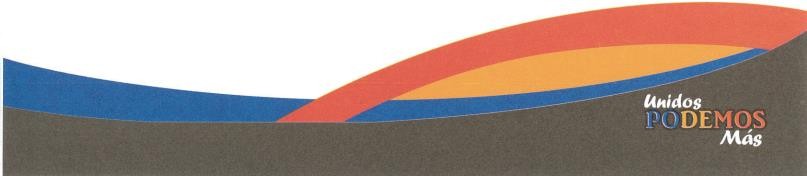 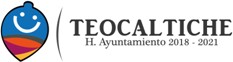 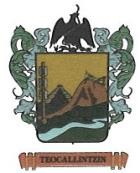 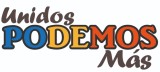 MAYO   2 0 1 9Agenda DIARIA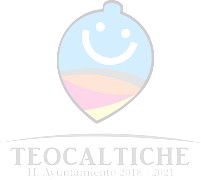 	Francisco Gómez Rodríguez DLMM1Día inhábilJ2Oficina/preparativo del festejo del día de las madresV3Oficina/preparativo del festejo del día de las madresS456Oficina/preparativo del festejo del día de las madres7Oficina/preparativo del festejo del día de las madres8Oficina/preparativo del festejo del día de las madres 9Oficina/festejo del día de las madres10Oficina111213Oficina14Oficina15Oficina16Oficina17Oficina181920                            Oficina21Oficina22Oficina23Oficina24Oficina252627Oficina28Oficina29Oficina30Oficina31Oficina